Министерство просвещения ПМРГОУ ДПО «Институт развития образования и повышения квалификации»Кафедра дошкольного и начального образованияМетодическая разработка конспекта интегрированной непосредственной образовательной деятельности   Тема: «Моя семья. Профессия мамы»(подготовительная к школе группа)Составитель: Сударикова Анна Юрьевна, старший методист I квалификационной категории, старший преподаватель высшей квалификационной категории кафедры дошкольного и начального образования ГОУ ДПО «ИРОиПК» г. ТираспольТирасполь, 2024 г.Основная идея НОД: непосредственная образовательная деятельность рассчитана на детей старшего дошкольного возраста и направлена на создание психолого-педагогических условий для познавательного, социально-нравственного, художественно-эстетического развития в процессе формирования представлений дошкольников о семье и ознакомления с профессионально-трудовой деятельностью мам воспитанников.Участники образовательного процесса: дети подготовительной к школе группы, воспитатель.Место проведения: групповая комната организации дошкольного образования.Интеграция образовательных областей: познавательное, социально-нравственное, художественно-эстетическое развитие.Цель: создание социальной ситуации развития посредством организации познавательной деятельности, направленной на расширение и закрепление знаний детей о семье, о маминой профессии. ЗадачиОбразовательные:‒ формировать у детей правильное представления о семье;‒ систематизировать знания о профессиях мам; ‒  расширять и активизировать словарь по темам «Семья», «Профессии»;‒  совершенствовать грамматический строй речи.Развивающие:‒ развивать связную речь, общие речевые навыки; ‒ развивать зрительное внимание, память, мышление, творческую активность.Воспитательные:‒ воспитывать уважительное отношение к семье, к труду своих мам;‒ обучать доведению начатого дела до конца.Детская деятельность:‒ двигательная,‒ игровая,‒ коммуникативная,‒ восприятие художественной литературы,‒ продуктивная.Методы и приемы:Практический: ‒ аппликация «Рамка для семейной фотографии»Наглядный:‒ рассматривание картинок с изображениями членов семьиСловесный:‒ беседа о семье;‒ загадки о членах семьи;‒ составление рассказов о маминой профессии с опорой на алгоритм.Игровой:‒ игра «Самые хорошие слова»‒ психогимнастика «Мамино настроение»; ‒ физминутка «Семья»;‒ пальчиковая игра «Мамы разные нужны…».Материал и оборудование: компьютер, проектор, экран, мультимедийная презентация; заготовки рамок из картона; шарики из цветных салфеток; клей, вырезанные из цветной бумаги разноцветные цветочки, бабочки; смайлики с грустным и радостным настроением.Предварительная работа:‒ беседы о семье, о разных профессиях;‒ беседа детей с мамами об их профессиях; ‒ отгадывание загадок;‒ составление рассказов о разных профессиях с опорой на алгоритм;‒  разучивание стихов на индивидуальных занятиях;‒ изготовление детьми картонных рамок для фотографии;‒ вырезывание детьми из цветной бумаги разноцветных цветов, бабочек.ХОД НОД:I. Организационный моментВоспитатель: Здравствуйте ребята, я предлагаю вам, взбодриться, улыбнуться друг другу. Минутка вхождения в день «Улыбка» (Дети стоят в кругу. Здороваясь, один берет другого за руку и не отпускает, пока все дети не поприветствуют друг друга. Круг замыкается. Дети крепко держатся за руки) «Слева друг и справа друг.Очень дружный общий круг.Крепче за руки держитесь,И друг другу улыбнитесь».Воспитатель: Мне очень приятно видеть на ваших лицах сияющую  улыбку, ведь каждая улыбка – это маленькое солнышко, от которого становится тепло и хорошо. Поэтому мы с вами будем чаще улыбаться друг другу. И пусть хорошее настроение не покидает нас целый день!II. Основная частьДети рассаживаются на ковре полукругом.Воспитатель: Сегодня мы с вами поговорим о самом важном в нашей жизни, а о чем вы узнаете, отгадав загадку:Без чего на белом светеВзрослым не прожить и детям?Кто поддержит вас, друзья?Ваша дружная... (семья)Воспитатель: Правильно, ребята, сегодня мы поговорим о семье. Посмотрите на экран. (На экране слайд 2) Семья- это группа родных друг другу людей, в которой мы чувствуем себя любимыми, нужными, защищенными. В семье все заботятся друг о друге, уважают друг друга. Давайте вспомним из кого состоит семья? Для этого я предлагаю поиграть в игру «Самые хорошие слова». Игра «Самые хорошие слова» (дети отгадывают загадки про членов семьи и подбирают к ним «хорошие слова», ответив на вопросы «какая?» или «какой?»)Воспитатель: Слушайте меня внимательно, если вы отгадаете загадку, то на экране появится отгадка.Излучает она свет,От улыбки ямочка…Никого дороже нет,Чем родная… (мамочка)Воспитатель: Молодцы! (Слайд 3) Какая у вас мамочка? (любимая, добрая, красивая, заботливая, ласковая, нежная, умная...)Кто не в шутку, а всерьезНас забить научит гвоздь?Кто научит смелым быть,С высоты упав, не ныть?Молодцы! Конечно… (папа)Воспитатель: Правильно! (Слайд 4) Какой у вас папа? (сильный, смелый, строгий, умный, заботливый…)Кто любит наряжаться?Очень модная девчонка —Моя старшая... (сестренка) Воспитатель: Молодцы! (Слайд 5) Какая у вас сестренка? (добрая, весёлая, старшая, младшая, маленькая, большая…)Я у мамы не один, У нее еще есть сын, Рядом с ним я маловат,Для меня он — старший... (брат) Воспитатель: Правильно! (Слайд 6) Какой у вас брат? (сильный, слабый, маленький, большой, старший, младший, умный…)Кто же с маминой сестройПриезжает к нам порой?На меня с улыбкой глядя,Здравствуй! — говорит мне… (дядя)Воспитатель: Правильно! (Слайд 7) Какой дядя? (задорный, смелый, улыбчивый, добрый, умный, веселый…)Мамы старшая сестра —С виду вовсе не стара,С улыбкой спросит: Как живете?Кто в гости к нам приехал? (тетя)Воспитатель: Молодцы! (Слайд 8) Какая у вас тетя? (добрая, красивая, заботливая, ласковая, веселая...)Кто носки внучатам свяжетСказку добрую расскажетС медом даст оладушки.Это наша……(бабушка)Воспитатель: Замечательно, ребятки, правильно! (Слайд 9) Какая у вас бабушка? (добрая, заботливая, ласковая, любимая…)Он трудился не от скуки,У него в мозолях руки,А теперь он стар и сед —Мой родной, любимый (дедушка)Воспитатель: Да, ребята, правильно! (Слайд 10) Какой дедушка? (добрый, умный, смелый, веселый…)Воспитатель: Замечательно! У вас у всех есть семья, у кого-то большая, у кого-то маленькая. И не важно, какая семья - большая или маленькая - главное, чтобы в семье были всегда забота, мир, уважение и хорошие отношения.Как хорошо вы знаете членов семьи, вы отлично потрудились, я предлагаю вам отдохнуть.Физминутка «Семья»Мама, милая, родная, (дети прикасаются ладонями к щекам, наклоняют голову вправо и влево) Папа тоже дорогой, (дети обнимают себя руками, поворачивают корпус в право и лево)Бабушка совсем седая, (поглаживают голову по направлению от лба к затылку)Дед уже не молодой, (поглаживают щеки)Брат похаживает в школу, (ходьба на месте)А сестра лишь в детский сад, (приседания)Я скажу, ребята, смело, (сгибание-разгибание рук в локтях)Что семье я очень рад! (руки от груди разводят в стороны)Воспитатель: Молодцы! Ребята, на предыдущих занятиях мы с вами много говорили о разных профессиях. Давайте вспомним, о каких?Упражнение «Назови женскую профессию»Художник ‒ художницаУчитель ‒  ...Скрипач ‒  ...Певец ‒...Продавец ‒...Пианист ‒  ...Журналист - …Актер ‒  …Воспитатель: Сколько женских профессий мы знаем! Сейчас я предлагаю рассказать о профессиях ваших мам. Но рассказ нужно составить по следующему алгоритму (Слайд 11).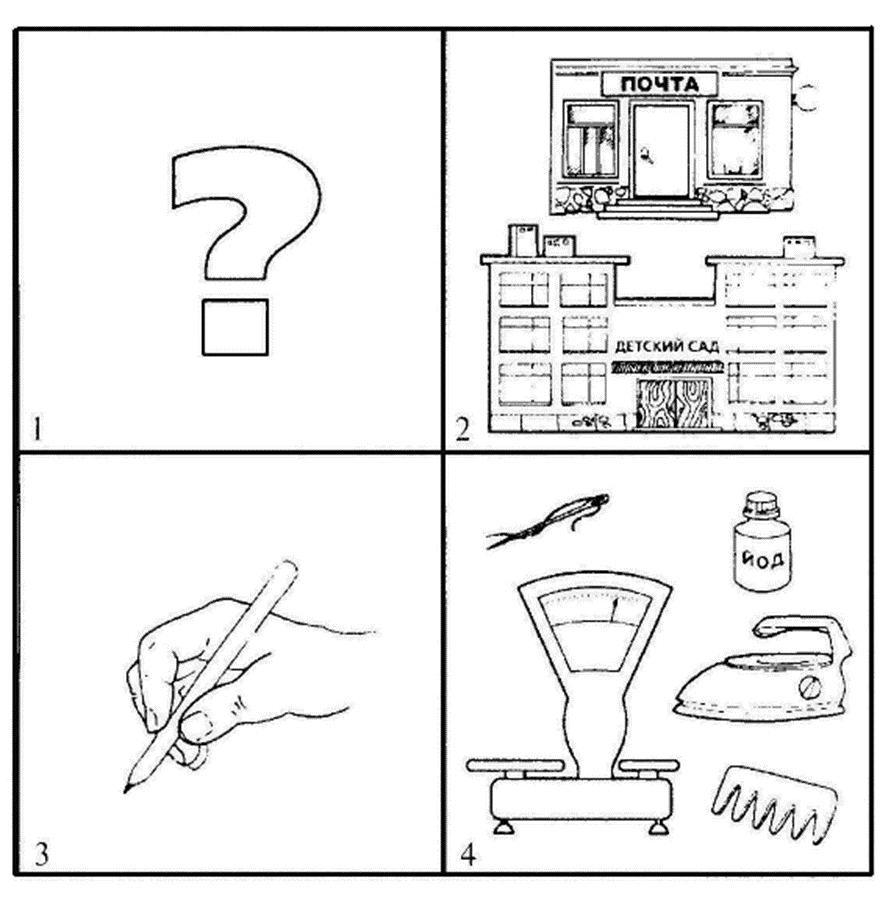 1. Кто это? (профессия мамы)2. Где работает?3. Что делает?4. Что нужно для работы?Например: Я воспитатель. Работаю в детском саду. Я играю с детьми в разные игры. Для игр мне нужны мячи, куклы, обручи, машинки, конструкторы и т.д.Дети составляют рассказы с опорой на алгоритм.Воспитатель: Вы большие молодцы! Воспитатель: Ребята, помимо работы по дому, ваши мамы трудятся на своих рабочих местах. Поэтому они сильно устают и у них бывает разное настроение.Психогимнастика «Мамино настроение»Воспитатель предлагает детям показать, какое бывает выражение лица у мамы:- когда она огорчается;- когда она радуется;- когда она сердится;- когда она вас ругает;- когда у нее хорошее настроение.Воспитатель: Ребята, у наших мам бывает разное выражение лица и разное настроение, но мы всегда их любим и стараемся заботиться о них. Чтобы у ваших мам и всех членов семьи было радостное и хорошее настроение мы с вами приготовим им подарок, украсим рамку для семейной фотографии. Но перед тем как начать, мы поиграем в игру.Пальчиковая игра «Мамы разные нужны…»Много мам на белом свете, (разводят руки в разные стороны, затем крепко обхватывают себя за плечи) Всех их очень любят дети! Журналист и инженер, (поочерёдно сгибают пальчики, начиная с мизинца, сначала на одной, затем на другой руке) Повар, милиционер, Швея, кондуктор и учитель, Врач, парикмахер и строитель – Мамы разные нужны, (сжимают обе ладошки в "замочек")Мамы разные важны! (разводят руки, поднимают ладошками вверх)Воспитатель: Молодцы! Я предлагаю отправиться в мастерскую и украсить рамку для вашей семейной фотографии.На столах в мастерской приготовлено: разноцветные салфетки, клей, заготовки рамок из картона, вырезанные из цветной бумаги разноцветные цветочки, бабочки. Воспитатель: Ребята, посмотрите на экран, как красиво и интересно можно украсить рамочки для фото (Слайд 12). Вы можете придумать свой неповторимый узор. Итак, приступайте.Дети приступают   к   работе.III. Заключительная часть. Рефлексия Воспитатель: Замечательно! Вы большие молодцы, очень хорошо сегодня потрудились! Подарите рамки вашим мамам и вместе выберете фотографию вашей семьи. А потом мы устроим выставку семейных фотографий, согласны?Как хорошо, ребята, что у вас всех есть семьи! Вы – самые счастливые дети на свете, потому, что в ваших семьях любят друг друга и дружно живут вместе. Ребята, предлагаю выбрать и поднять смайлик, соответствующий вашему настроению. Например, если вам понравилось сегодня на занятии и у вас хорошее настроение, то поднимите веселый смайлик. 